附件1河南师范大学职称评定科研论文审核表教师姓名:             工号：            所在学院:                                 填表说明:1.所有学术论文严格以科研管理系统的数据为准。2.科研论文的大类、分区以论文发表当年的数据为准（详看辅助说明）。3.EI论文需查新站出具证明，中文论文由学院出具证明，三种级别论文不再交科技处。4.《河南省2019年度高校教师系列专业技术职务任职资格评审简表》中SCI论文的填写内容均应在此表中体现。5.表格行数不够的，可以自行添加，限填10项。辅助说明：中科院分区网址：http://www.fenqubiao.com/Core/Search.aspx  用户名：hnsdkjc  密码：03733326160以An efficient CuI/DBU-catalyzed one-pot protocol for synthesis of 1,4-disubstituted 1,2,3-triazoles文章为例，该文章2016年4月发表于RSC Advances（2046-2069），大类分区是否top填写2016年数据，影响因子填写2015年数据。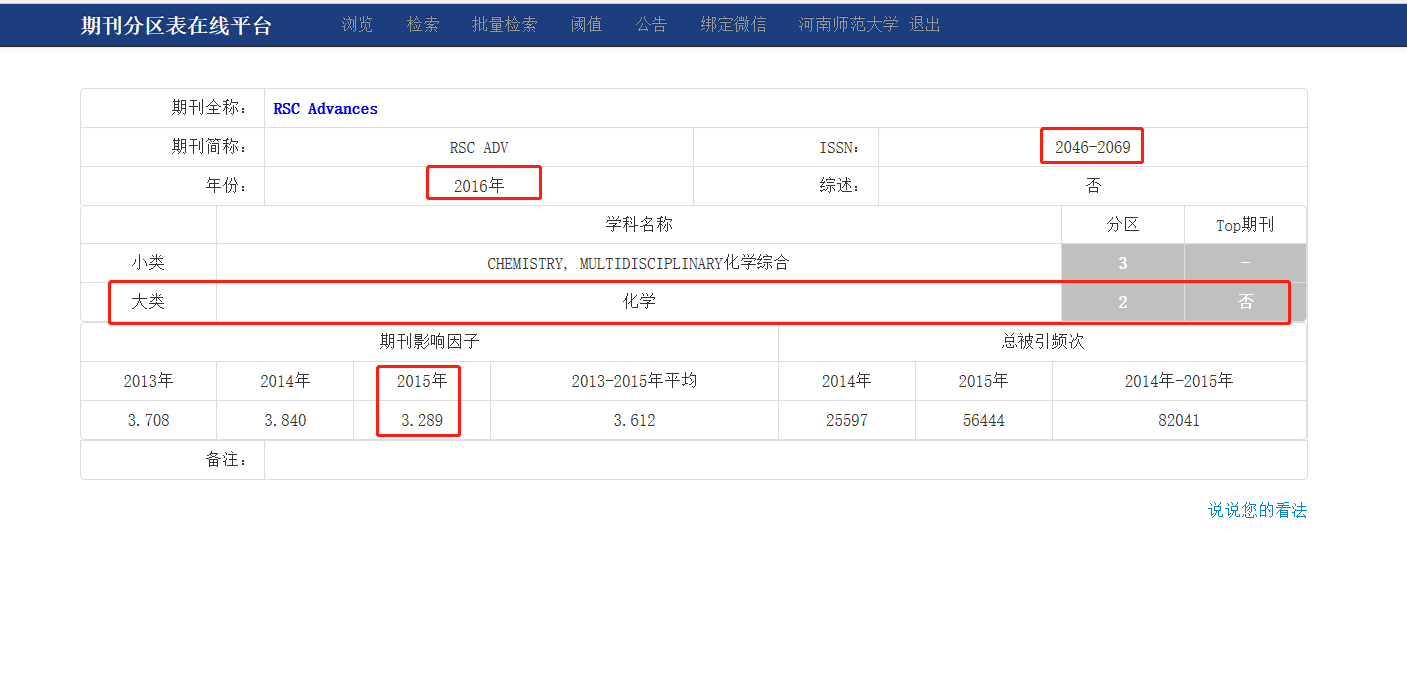 序号题目发表时间刊物（ISSN）请勿填写eISSNSCI/SCIE大类分区影响因子是否top作者名次字数1An efficient CuI/DBU-catalyzed one-pot protocol for synthesis of 1,4-disubstituted 1,2,3-triazoles2016.4RSC Advances（2046-2069）SCIE化学二区3.289否第一650023本人承诺以上所填内容全部属实，个人承担全部责任。                                             教师本人签名：本人承诺以上所填内容全部属实，个人承担全部责任。                                             教师本人签名：本人承诺以上所填内容全部属实，个人承担全部责任。                                             教师本人签名：本人承诺以上所填内容全部属实，个人承担全部责任。                                             教师本人签名：本人承诺以上所填内容全部属实，个人承担全部责任。                                             教师本人签名：本人承诺以上所填内容全部属实，个人承担全部责任。                                             教师本人签名：本人承诺以上所填内容全部属实，个人承担全部责任。                                             教师本人签名：本人承诺以上所填内容全部属实，个人承担全部责任。                                             教师本人签名：本人承诺以上所填内容全部属实，个人承担全部责任。                                             教师本人签名：本人承诺以上所填内容全部属实，个人承担全部责任。                                             教师本人签名：学院审核意见：科研管理系统是否完善:  是   否    提交数据情况是否真实: 是    否   科研院长签字：                            学院盖章：                             年   月   日学院审核意见：科研管理系统是否完善:  是   否    提交数据情况是否真实: 是    否   科研院长签字：                            学院盖章：                             年   月   日学院审核意见：科研管理系统是否完善:  是   否    提交数据情况是否真实: 是    否   科研院长签字：                            学院盖章：                             年   月   日学院审核意见：科研管理系统是否完善:  是   否    提交数据情况是否真实: 是    否   科研院长签字：                            学院盖章：                             年   月   日学院审核意见：科研管理系统是否完善:  是   否    提交数据情况是否真实: 是    否   科研院长签字：                            学院盖章：                             年   月   日学院审核意见：科研管理系统是否完善:  是   否    提交数据情况是否真实: 是    否   科研院长签字：                            学院盖章：                             年   月   日学院审核意见：科研管理系统是否完善:  是   否    提交数据情况是否真实: 是    否   科研院长签字：                            学院盖章：                             年   月   日学院审核意见：科研管理系统是否完善:  是   否    提交数据情况是否真实: 是    否   科研院长签字：                            学院盖章：                             年   月   日学院审核意见：科研管理系统是否完善:  是   否    提交数据情况是否真实: 是    否   科研院长签字：                            学院盖章：                             年   月   日学院审核意见：科研管理系统是否完善:  是   否    提交数据情况是否真实: 是    否   科研院长签字：                            学院盖章：                             年   月   日科技处审核意见：   科技处盖章：                                               年   月   日科技处审核意见：   科技处盖章：                                               年   月   日科技处审核意见：   科技处盖章：                                               年   月   日科技处审核意见：   科技处盖章：                                               年   月   日科技处审核意见：   科技处盖章：                                               年   月   日科技处审核意见：   科技处盖章：                                               年   月   日科技处审核意见：   科技处盖章：                                               年   月   日科技处审核意见：   科技处盖章：                                               年   月   日科技处审核意见：   科技处盖章：                                               年   月   日科技处审核意见：   科技处盖章：                                               年   月   日